24.9 – 3.10 2022 Rapport fra Roald og Anne BrittChleopatra marina. Vi fant båten her, trygt fortøyd på pir c. Vakten tok oss imot og viste oss til rette. Hele besøket på Chleopatra var en positiv erfaring, inkl. også sanitæranlegg, minimarket og taverna. Vi lå der natten over og betalte 44 Euro for dette.Elektrisk lensepumpe: Forrige bruker oppdaget dagen han skulle reise at lensepumpen ikke pumpet vann, når atomatikken slo seg inn. Motoren og flottøren fungerte, men ingen pumpeeffekt. Vi ble enige om å be Chleopatra sjekke denne og samtidig tømme og reingjøre sumpen (kjølsvinet). Chleopatra meldte tilbake at pumpen var defekt og måtte skiftes. De kunne bestille ny for oss, men der var en liten ukes leveringstid, og vi måtte betale 50% forskudd, før de bestilte. Jeg tenkte vi kunne betale dette når vi kom nedover 24. og at vi kunne bestille tid forpumpebytte når neste bruker skulle ta over båten den 3.10. Da vi kom ombord, kunne jeg tydelig se at pumpen ikke hadde vært demontert. Ble en smule «trekt» og seilte derfra uten å betale forskudd på ny pumpe Ville selv se hvordan den som ikke virket så ut inni. Dog skal det sies at kjølsvinet var tømt (helt tørt) og rengjort. I ventilene fant jeg to fremmedlegemer som jeg fjernet. Nå virket pumpen. Jeg meldte tilbake til Chleopatra at pumpebytte ikke var aktuelt, og hvorfor. Har ikke fått noe tilbakemelding. Heller ikke faktura for rengjøring av sumpen. 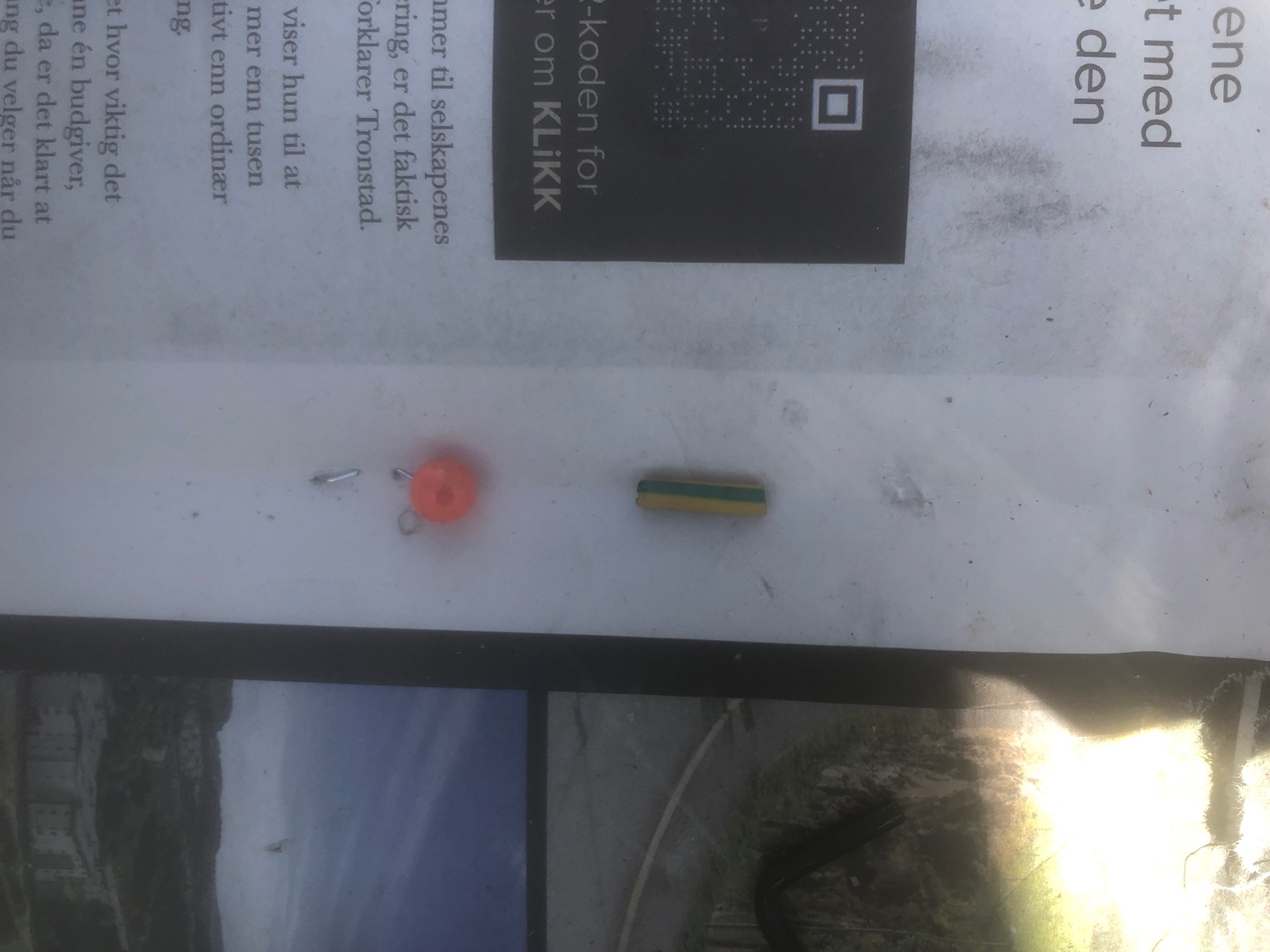 Når jeg hadde pumpen fra hverandre så jeg at gummien i ventilene begynner å bli stive, slik at et service Kit vil vi før eller siden få bruk for.Rorhylsen: Fylt denne med to griskopper 2 ganger. Ingen lekkasje av betydning.Seil og rigg: Fungerer. Har hatt flere fine seilaser, selv om det er med hjertet i halsen, i frykt for at fokken ikke skal tåle det. Er i prosess med Way Point (seilmakeren i Lefkas) om at de skal ta mål for å komme med tilbud på ny fokk. Lars følger dette opp denne uken.Motor: Gått med 16 000 omdreininger, kjørt motor 22 t på en uke (seilt resten). Bruker da 3 l/t. Har peilt olje på motor og gear; OK. Har kontrollert boltene på flensen; faste. Toalett: Virker tilfredsstillende, men det er kjempeviktig at vi husker å stenge til tanken når vi har pumpet fekalia opp i den, ellers kommer innholdet som tilbakeslag til toalettet, med all den morro dette innebærer.Ny Sprayhood: Kommet på plass. Flott oppgraderingStrøm: Plenty strøm, takket være solsellene.
	Dekkslyset hang etter ledningene når vi kom. Har festet dette, men det lyser ikke.Vannmåler hovedtank: Ser ut som den har sluttet å virke. Viser full tank. Nå har ikke vi tømt tanken, men måleren rikket seg ikke etter 3 dagers forbruk.Uteputer med isoporkuler: Anne Britt har sydd to uteputer fylt med isoporkuler. Dette er et prøveprosjekt for å prøve om disse bidrar til bedre sittekomfort i cockpit.
Reiserute:	Preveza-Vasiliki-Sami-Fiskardo-Kioni-Port Leone (Kalamos)-Atherinos (Meganisi)-New Mill Tavern i Paleiros